АБИТУРИЕНТ 2021Учреждение образования «Минский государственный колледж технологии и дизайна легкой промышленности»Адрес: 220104 г. Минск, ул. Матусевича,26, тел.:         Узнай о колледже по QR-коду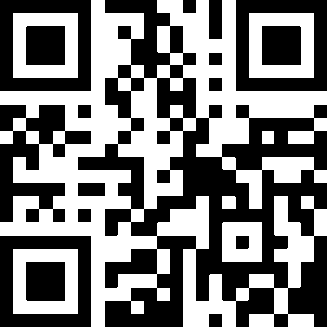    8 (017) 378 30 12 (приемная директора/факс)    8 (017) 378 81 47; +375 (29) 143 69 46 (приемная комиссия)E-mail: mgkplp@tut.by  Web-сайт: www.coltechdis.by                  Приглашает учащихся 9-х и 11-х классов 10 и 17 апреля 2021 года в 12.00на День открытых дверей                             Ведет подготовку:На основе общего базового образования (9 кл.)Дневная форма получения образования, (бюджет):2-50 02 01 Конструирование и технология изделий из кожиКвалификация: техник. Срок обучения: 3 г. 5 мес.  2-36 08 01 Машины и аппараты легкой, текстильной промышленности и бытового обслуживанияКвалификация: техник-механик. Срок обучения: 3 г. 10 мес. 2-48 01 33 Химическая технология в легкой промышленностиКвалификация: техник-технолог. Срок обучения: 3 г. 5 мес. 2-50 02 31 Моделирование и конструирование обуви и кожгалантерейных изделийКвалификация: модельер-конструктор. Срок обучения: 3 г. 5 мес. Дневная форма получения образования, (платно):2-19 01 01-01 Дизайн (объемный)Квалификация: дизайнер-исполнитель, учитель. Срок обучения: 3 г. 10 мес. 2-27 01 01 Экономика и организация производства Квалификация: техник-экономист. Срок обучения: 2 г. 10 мес. 2-25 01 10-02 Коммерческая деятельность (товароведение)Квалификация: товаровед. Срок обучения: 2 г. 10 мес. На основе общего среднего образования (11 кл.)2-50 01 32 Технология пряжи, нетканых материалов, тканей и тканых изделийКвалификация: техник-технолог. Срок обучения: 1 г. 10 мес. дневная форма получения образования, (бюджет)2-27 01 01 Экономика и организация производстваКвалификация: техник-экономист. Срок обучения: 2 г. 9 мес. заочная форма получения образования, (платно)Профессионально-техническое образование На основе ОБО (9 кл.)3-50 02 54 Технология обувного производства. 3-25 01 51 Торговое делоКвалификация:  Сборщик обуви. Продавец.Срок обучения: 2 г. 10 мес. дневная форма получения образования, (бюджет)ОБЩЕЖИТИЕ ПРЕДОСТАВЛЯЕТСЯ ВСЕМ ИНОГОРОДНИМ.Проезд: до ст.м. Спортивная, авт. 11,29авт. 28, 40,41,46,49,54,78,107,126 до ост. «Колледж технологии и дизайна»